 DOI: 10.xxxxx/xxxxx.xxx.xxReceived: xxxxxxxxxxxxPublished: xxxxxxxxxxxxPACS/topics: keywords, for, your, articleFull title of article
usually taking two linesF. Author1*, S. Author21First affiliation 
2Second affiliation*e-mail: corresponding author e-mail addressReally short summary of the article. 
Preferably two to four sentences long. Paragraph titleParagraph text. A blank text and nothing more. Lorem ipsum dolor sit amet, consectetur adipiscing elit, sed do eiusmod tempor incididunt ut labore et dolore magna aliqua. Ut enim ad minim veniam, quis nostrud exercitation ullamco laboris nisi ut aliquip ex ea commodo consequat. Duis aute irure dolor in reprehenderit in voluptate velit esse cillum dolore eu fugiat nulla pariatur. Excepteur sint occaecat cupidatat non proident, sunt in culpa qui officia deserunt mollit anim id est laborum.Second paragraph titleTable 1. Table 1 description.Second paragraph blank text. Lorem ipsum dolor sit amet, consectetur adipiscing elit, sed do eiusmod tempor incididunt ut labore et dolore magna aliqua. Ut enim ad minim veniam, quis nostrud exercitation ullamco laboris nisi ut aliquip ex ea commodo consequat. Duis aute irure dolor in reprehenderit in voluptate velit esse cillum dolore eu fugiat nulla pariatur. Excepteur sint occaecat cupidatat non proident, sunt in culpa qui officia deserunt mollit anim id est laborum.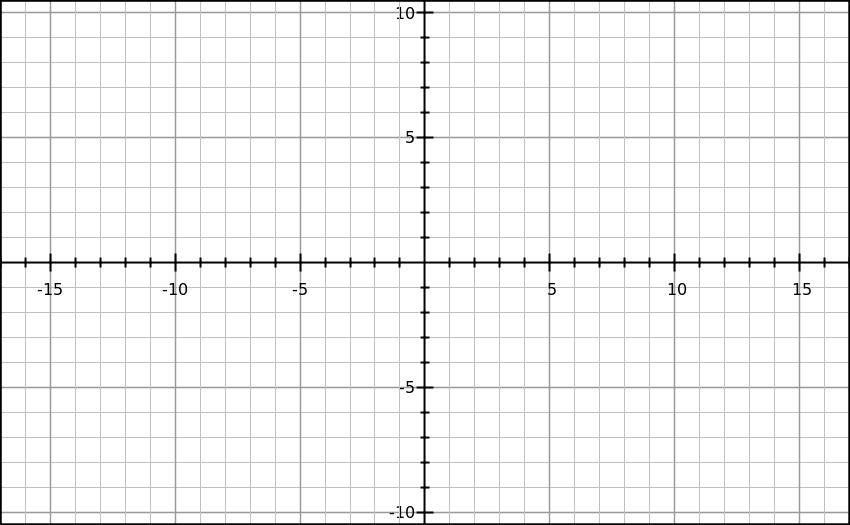 Fig. 1 Figure 1 description.In this1 part of text we present2 the use of references3. References style is Nature4.Acknowledgements: Authors would like to thank 
A. Bianco, E. Busetto and I. Cudin from Synchrotron Elettra, Trieste for beamline optical design optimization and support during the design period.References1.	Hisakata, R., Nishida, S. & Johnston, A. An adaptable metric shapes perceptual space. Curr. Biol. 26, 1911–1915 (2016).2.	Musk, E. The secret Tesla Motors master plan (just between you and me). Tesla Blog https://www.tesla.com/blog/secret-tesla-motors-master-plan-just-between-you-and-me (2006).3.	Hogue, C. W. V. Structure databases. in Bioinformatics (eds. Baxevanis, A. D. & Ouellette, B. F. F.) 83–109 (Wiley-Interscience, 2001).4.	Sambrook, J. & Russell, D. W. Molecular cloning: a laboratory manual. (CSHL Press, 2001).Blak tableTo present your dataCell 1Cell 2Cell3Cell4